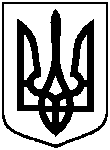 СУМСЬКА МІСЬКА ВІЙСЬКОВА АДМІНІСТРАЦІЯСУМСЬКОГО РАЙОНУ СУМСЬКОЇ ОБЛАСТІРОЗПОРЯДЖЕННЯЗ метою врегулювання ситуації стосовно ліквідації наслідків збройної агресії російської федерації, що спричинила пошкодження багатоквартирного житлового будинку по вул. Петропавлівська, 81 у м. Суми, конструктивні елементи аварійно небезпечного 3-го під’їзду якого становлять загрозу життю і здоров’ю людей, його подальша експлуатація неможлива, а проведення ремонту, підсилення або заміна конструкцій недоцільна, на підставі звіту за результатами обстеження по об’єкту (шифр Н25-23-ТО), проведеного науково-виробничим підприємством «Будівельна наука» Академії будівництва України, заслухавши учасників адміністративного провадження з великою кількістю осіб за скаргою від 21.12.2023 вх. № В-63/03.01-04, враховуючи висновок експерта Сумської філії Національного наукового центру «Інститут судових експертиз ім. Засл. проф. М.С. Бокаріуса» № 1385 від 22.12.2023 за результатами судової будівельно-технічної експертизи та проведені зі спеціалістами у сфері будівництва консультації, рекомендації робочої групи щодо знищених внаслідок збройної агресії РФ квартир за адресою: м. Суми, вул. Петропавлівська, буд. 81 (протокол № 4 від 31.01.2024), відповідно до постанови Кабінету Міністрів України від 19.04.2022 № 474 «Про затвердження Порядку виконання робіт з демонтажу об’єктів, пошкоджених або зруйнованих внаслідок надзвичайних ситуацій, воєнних дій або терористичних актів», керуючись пунктом 46 частини другої та пунктом 8 частини шостої статті 15 Закону України «Про правовий режим воєнного стану»:1. Департаменту інфраструктури міста Сумської міської ради (Євген БРОВЕНКО): 1.1. Провести демонтаж аварійного 3-го під’їзду пошкодженого внаслідок збройної агресії російської федерації багатоквартирного житлового будинку 81 по вул. Петропавлівська в м. Суми на підставі укладеного з підрядником договору відповідно до скорегованої документації з часткового демонтажу та ремонту пошкодженого внаслідок збройної агресії російської федерації багатоквартирного житлового будинку 81 по вул. Петропавлівська в                        м. Суми (об’єкт «Капітальний ремонт (аварійно-відновлювальні роботи) пошкодженого внаслідок збройної агресії російської федерації багатоквартирного житлового будинку № 81 по вул. Петропавлівська в                          м. Суми. Коригування»).1.2. Забезпечити, як замовнику демонтажу, проведення в установленому законодавством порядку демонтажних робіт та робіт з розчищення будівельного сміття, його вивозу та утилізації відповідно до розробленої проєктно-кошторисної документації.1.3. Забезпечити присутність під час демонтажу представників управителя багатоквартирного будинку, виконавців комунальних послуг (газо-, електро-, тепло-, водопостачання та водовідведення).1.4. Спільно з управлінням муніципальної безпеки Сумської міської ради (Станіслав КОНОНЕНКО) та органами Національної поліції вжити заходів щодо зміни схеми дорожнього руху поблизу об’єкта демонтажу, забезпечення безпеки руху та громадського порядку на період проведення демонтажних робіт.2. Департаменту соціального захисту населення Сумської міської ради (Тетяна МАСІК) спільно з Департаментом інфраструктури міста Сумської міської ради (Євген БРОВЕНКО), Управлінням муніципальної безпеки Сумської міської ради (Станіслав КОНОНЕНКО) забезпечити відсутність мешканців квартир 1-го та 2-го під’їздів будинку 81 по вул. Петропавлівська у м. Суми на період проведення демонтажу.3. Управлінню патрульної поліції в Сумській області (Олексій КАЛЮЖНИЙ) рекомендувати вжити спеціальних заходів із забезпечення безпеки дорожнього руху поблизу об’єкта демонтажу, у т.ч. шляхом погодження зміни схеми дорожнього руху, Сумському районному управлінню ГУНП в Сумській області (Олександр ТЕРЕЛА) – забезпечити охорону громадського порядку та публічної безпеки під час проведення демонтажу.4. Відділу транспорту, зв’язку та телекомунікаційних послуг (Сергій ЯКОВЕНКО) повідомити відповідні служби та населення про зміни в організації дорожнього руху під час виконання демонтажних робіт.5. Комунальному підприємству «Чисте місто» Сумської міської ради (Олексій ЛЕГКИЙ) забезпечити приймання дозволених для захоронення на полігонах ТПВ відходів, що утворилися під час виконання робіт з демонтажу.6. Управлінню державного архітектруно-будівельного контролю Сумської міської ради (Валерій СКОРОМНИЙ) внести дане розпорядження про демонтаж до Єдиної державної електронної системи у сфері будівництва у встановленому законодавством порядку.7. Управлінню суспільних комунікацій Сумської міської ради (Олена ДЯГОВЕЦЬ) розмістити дане розпорядження на веб-сайті Сумської міської ради в підрозділі «Адміністративні провадження з великою кількістю осіб».8. Дане розпорядження набирає чинності з моменту доведення його до відома осіб шляхом розміщення на офіційному веб-сайті Сумської міської ради.9. Організацію виконання даного розпорядження покласти на Департамент інфраструктури міста Сумської міської ради (Євген БРОВЕНКО).10. Контроль за виконанням даного розпорядження залишаю за собою.Начальник								Олексій ДРОЗДЕНКО26.02.2024м. Сумим. Суми  № 68-ВКВАПро демонтаж аварійного 3-го під’їзду пошкодженого внаслідок збройної агресії російської федерації багатоквартирного будинку 81 по           вул. Петропавлівська у м. Суми Про демонтаж аварійного 3-го під’їзду пошкодженого внаслідок збройної агресії російської федерації багатоквартирного будинку 81 по           вул. Петропавлівська у м. Суми Про демонтаж аварійного 3-го під’їзду пошкодженого внаслідок збройної агресії російської федерації багатоквартирного будинку 81 по           вул. Петропавлівська у м. Суми 